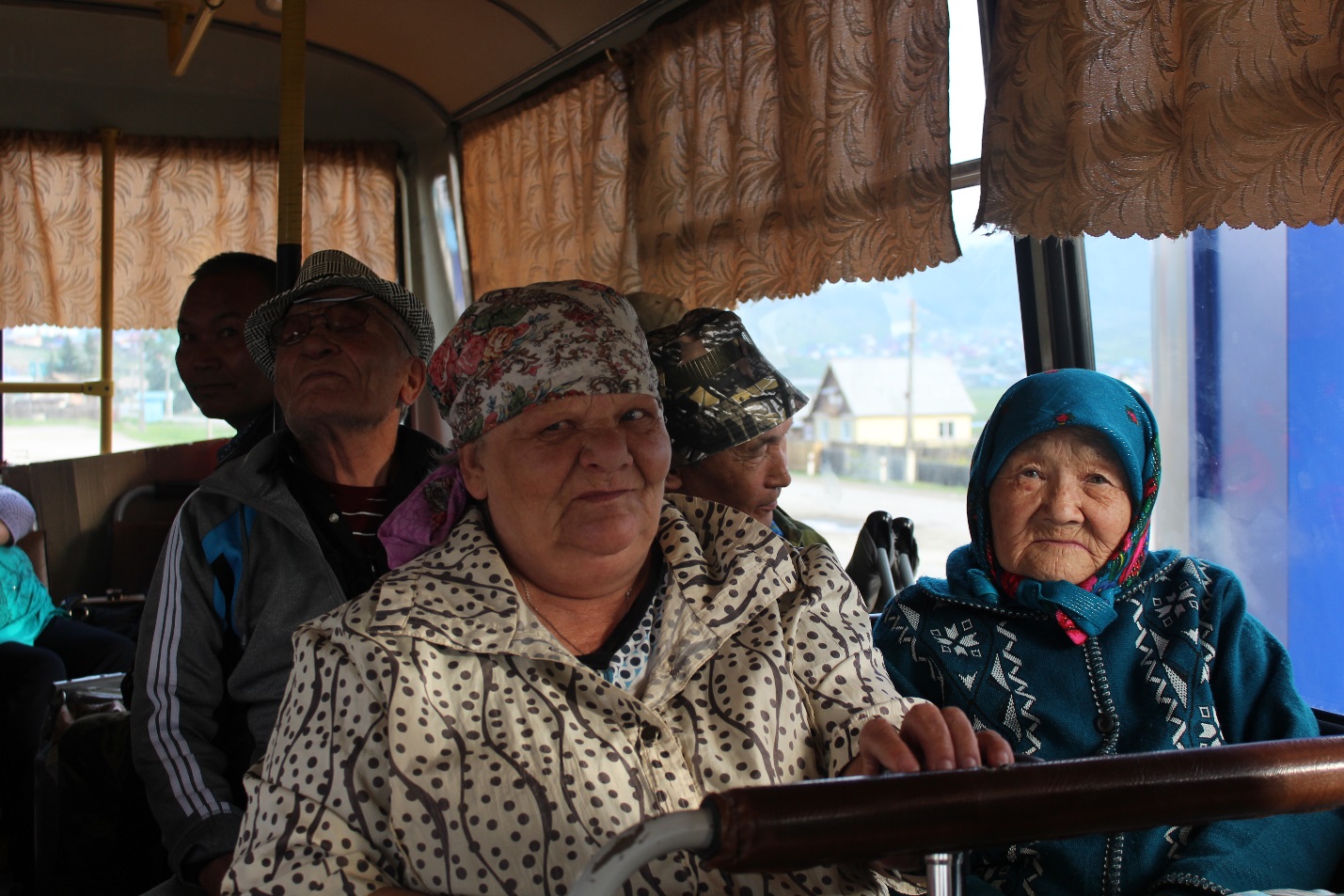 Едем, едем соседний район на Телецкое озеро!!!!!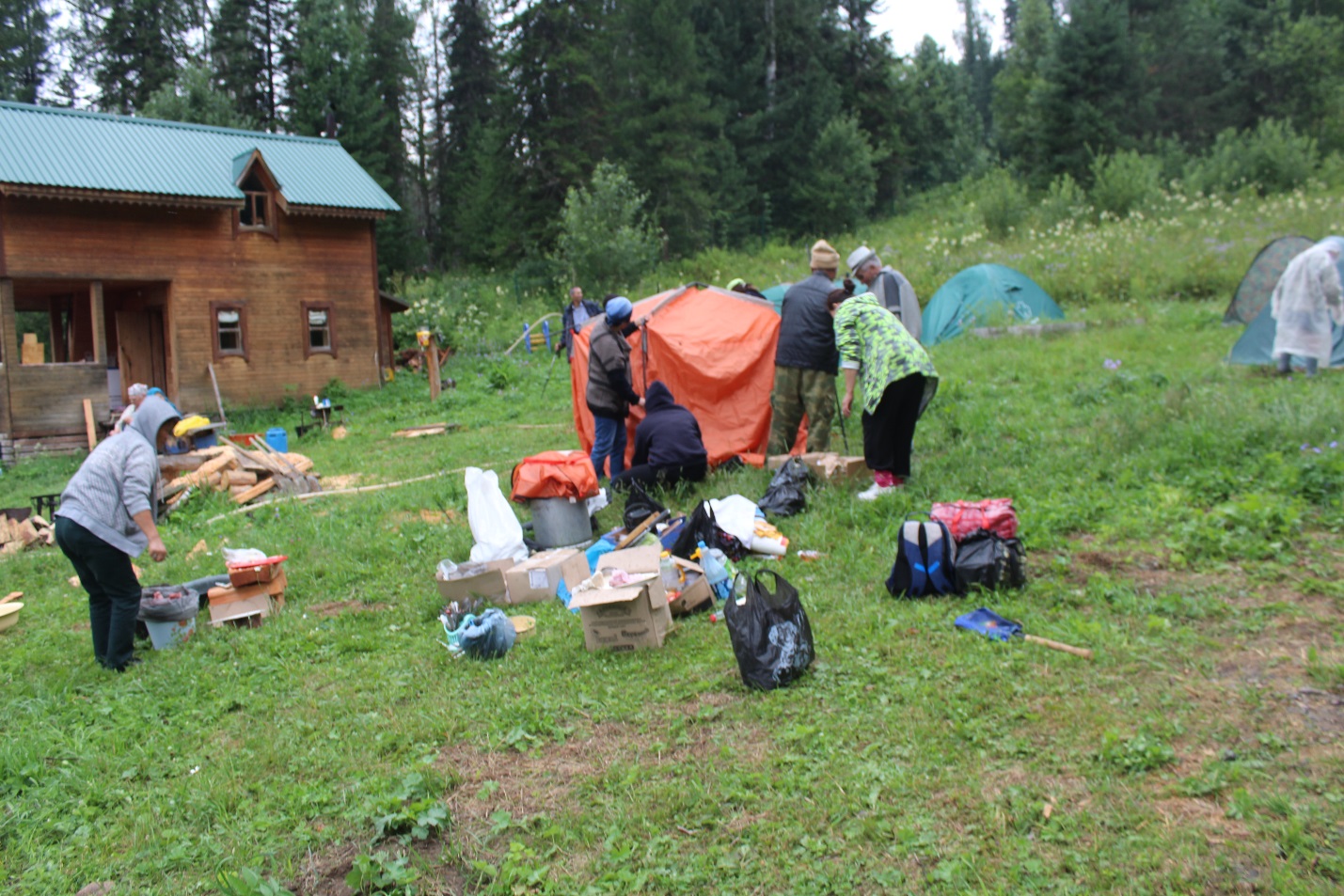  Ставим палатки.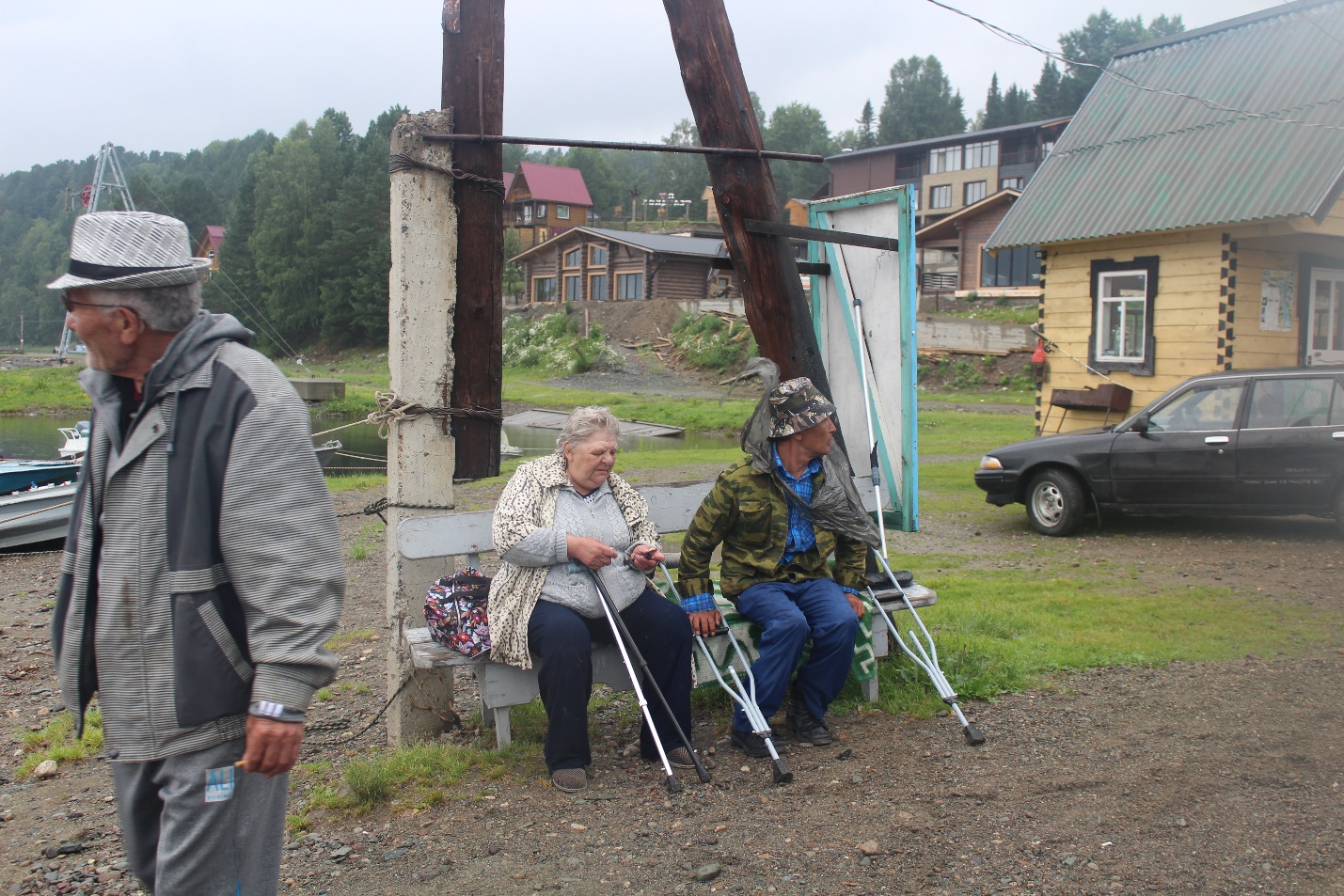 Ждем катер!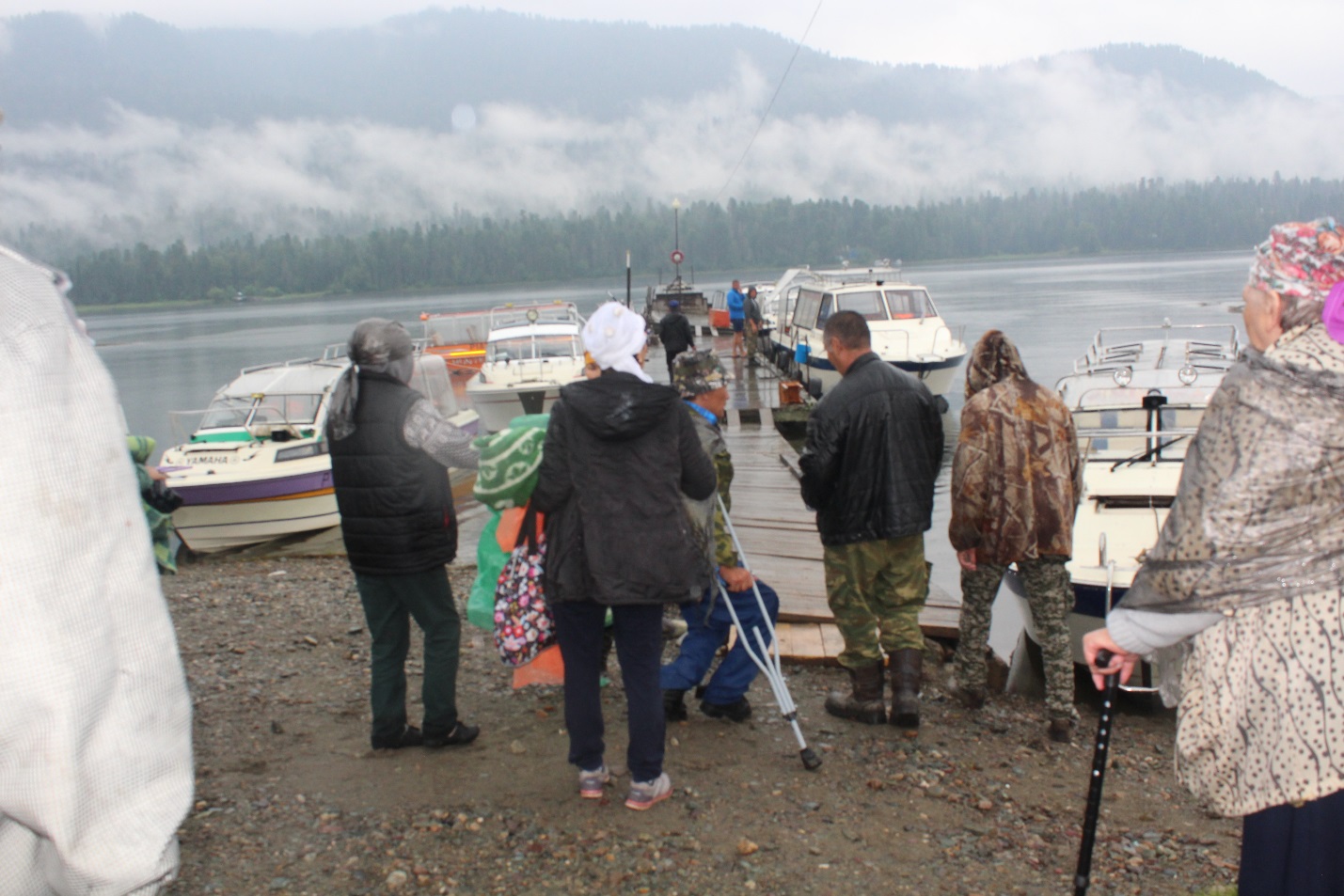 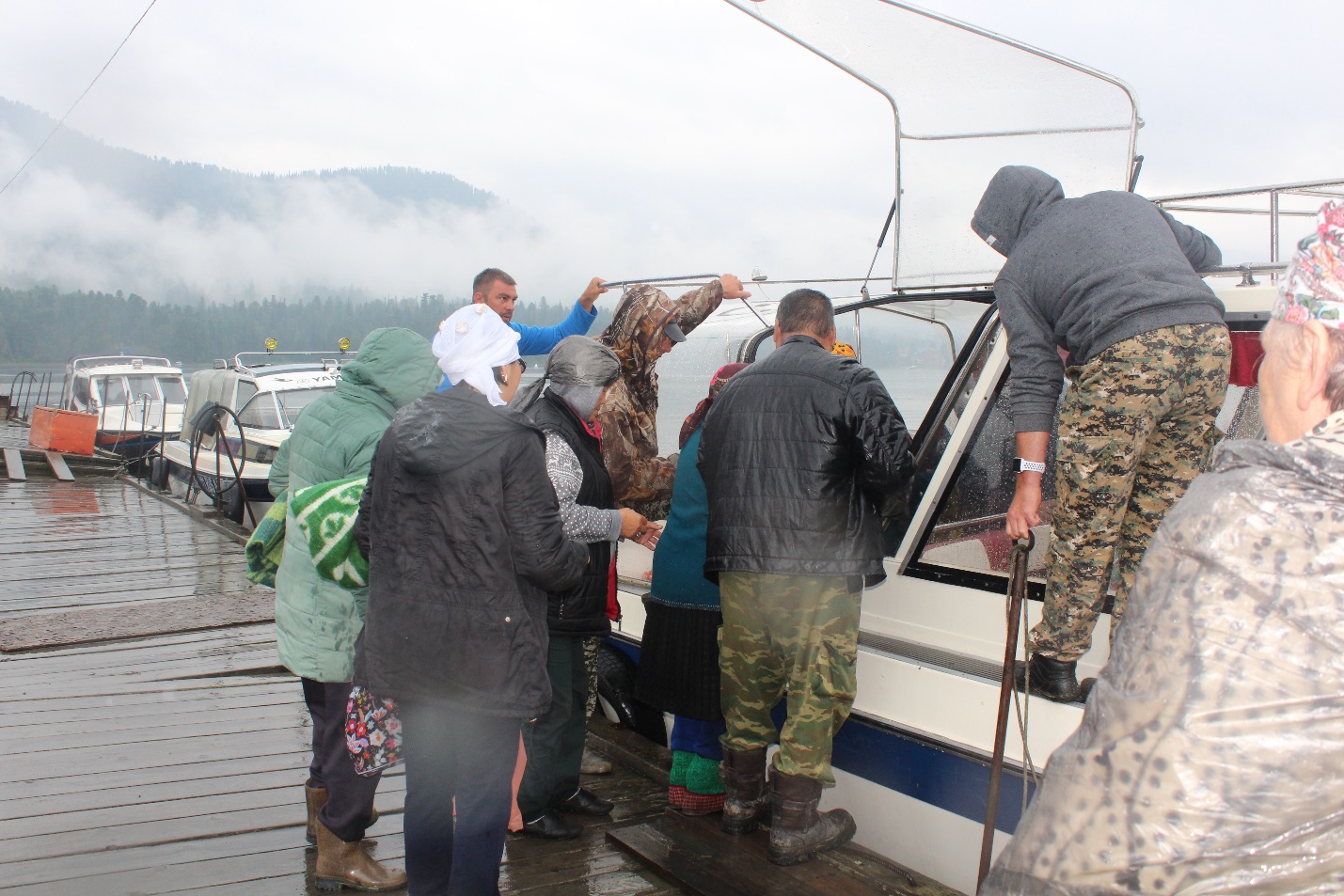 Катер!!!!!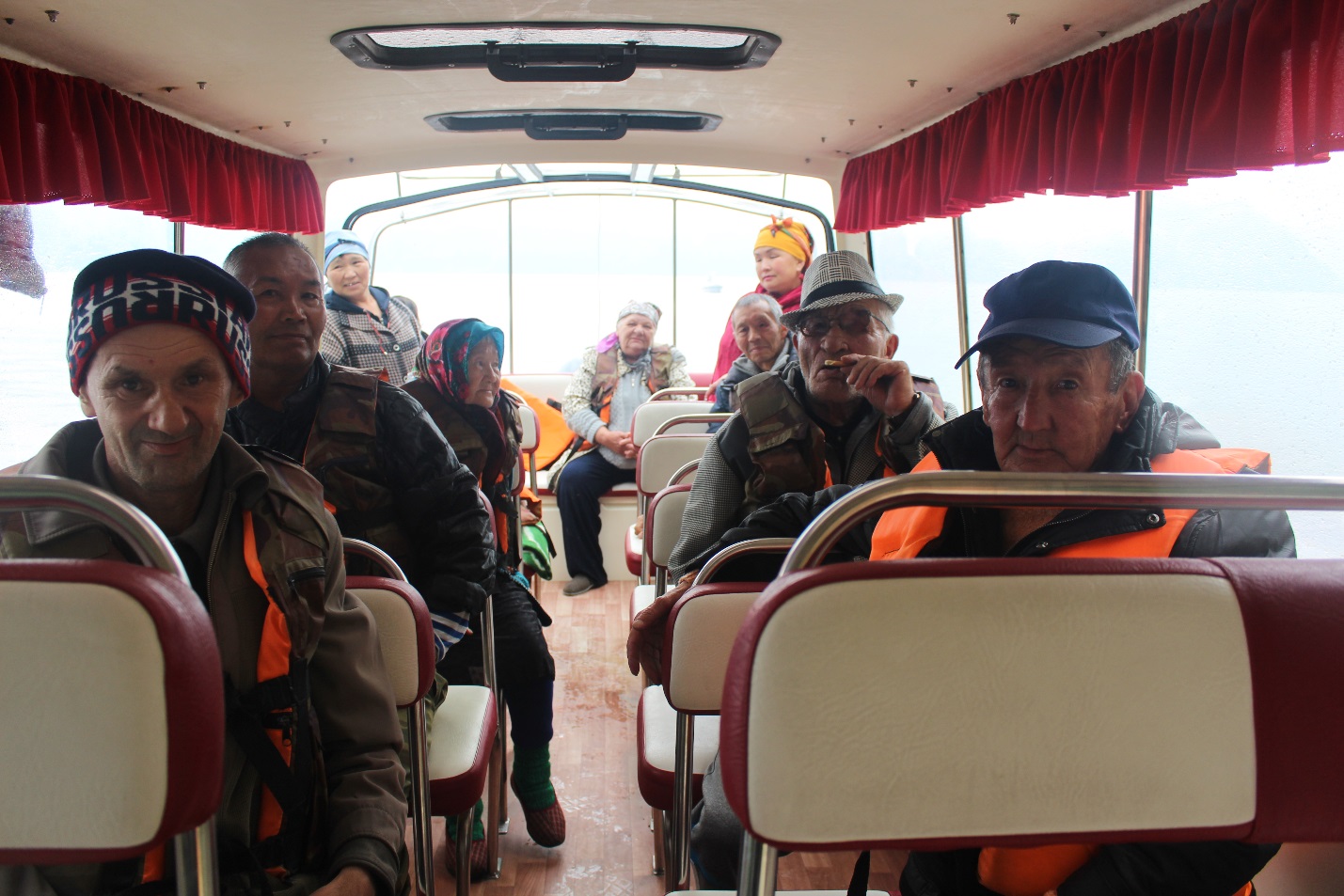 На катере в водопад к Корбу!!!Ура!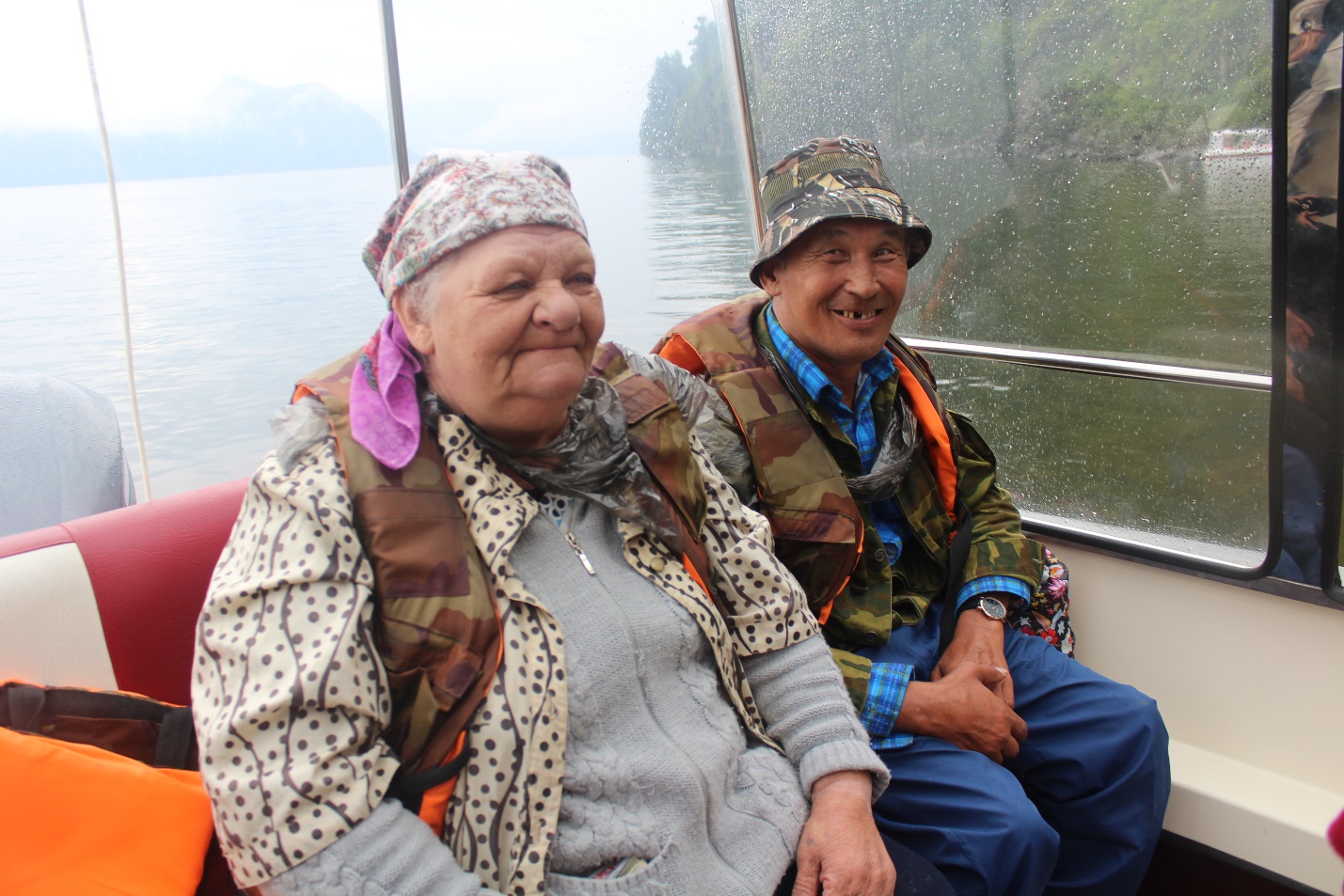 Как здорово!!!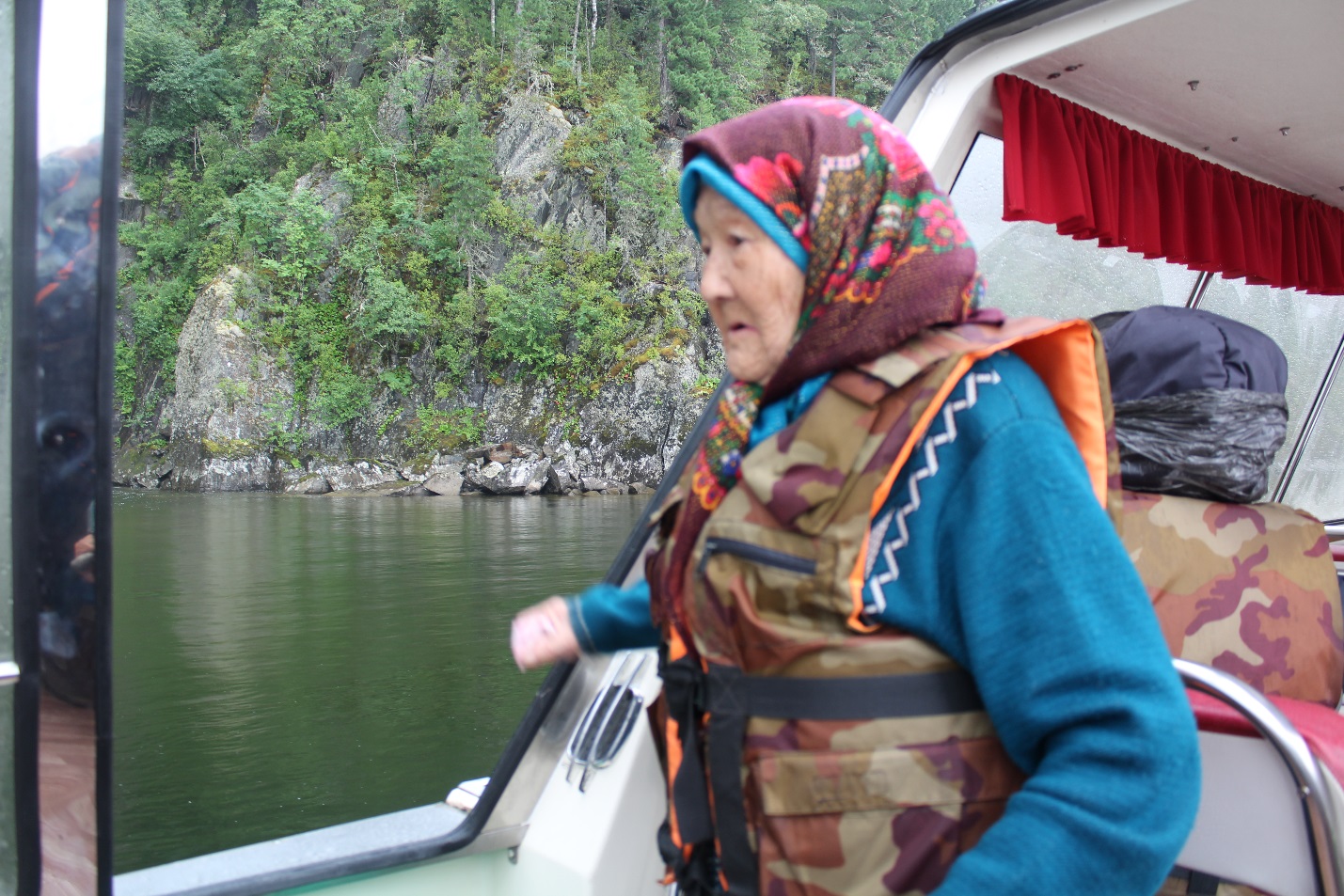 Самаева Анна Кирилловна -82 года впервые на Телецком озеро!!!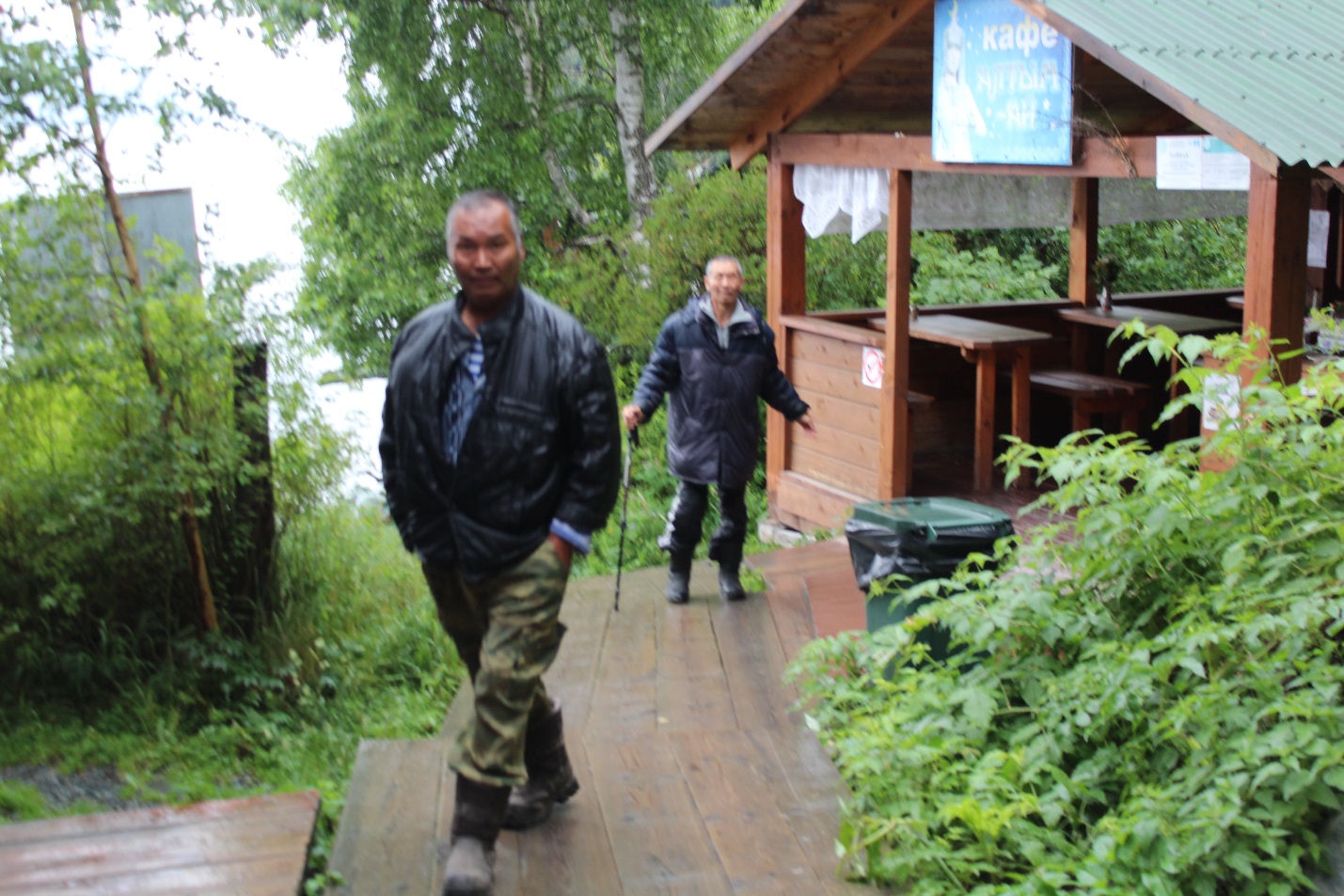 Поднимаемся на водопад Кобру!!!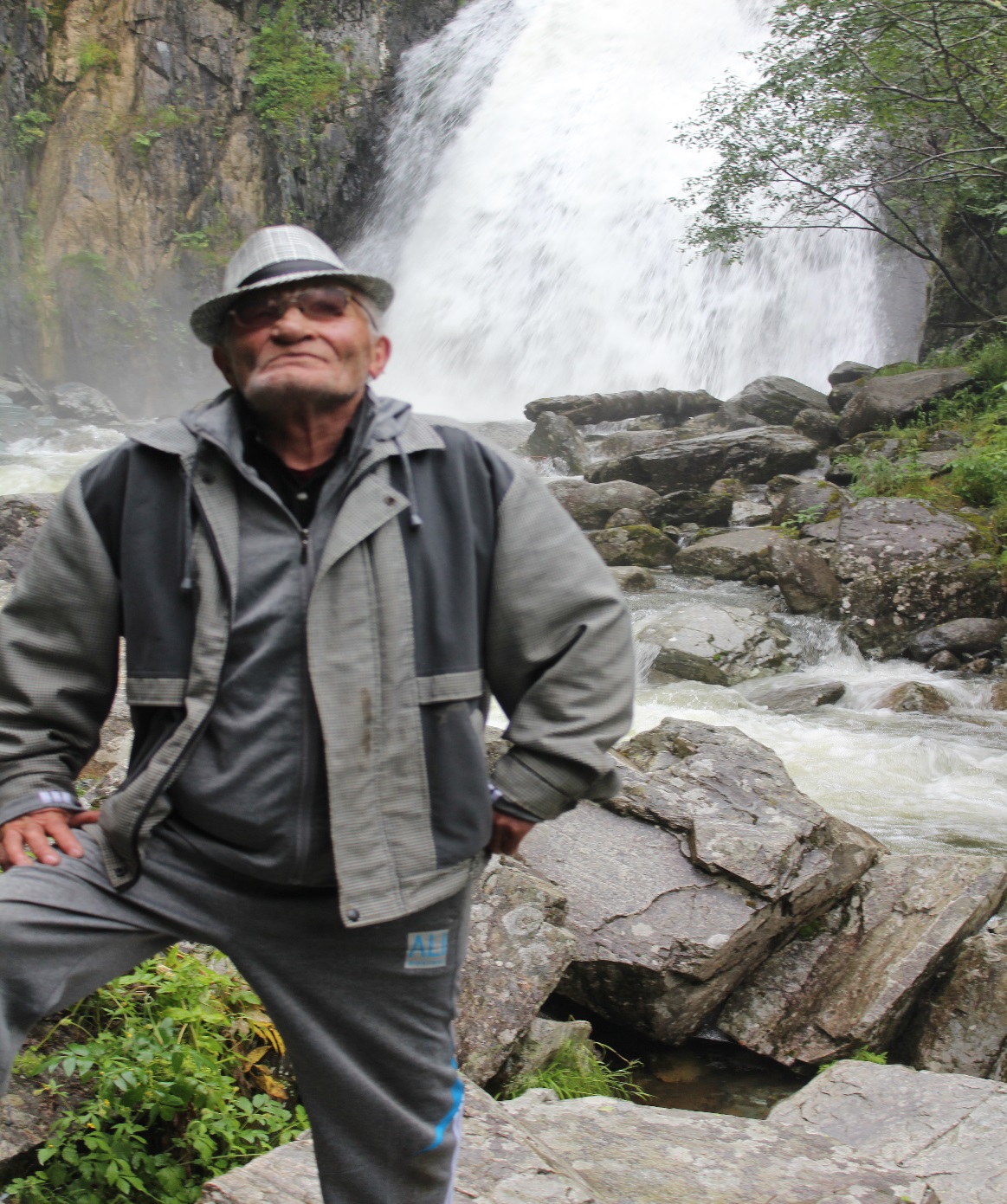 Кудачин Алдырбас Акчабаевич! 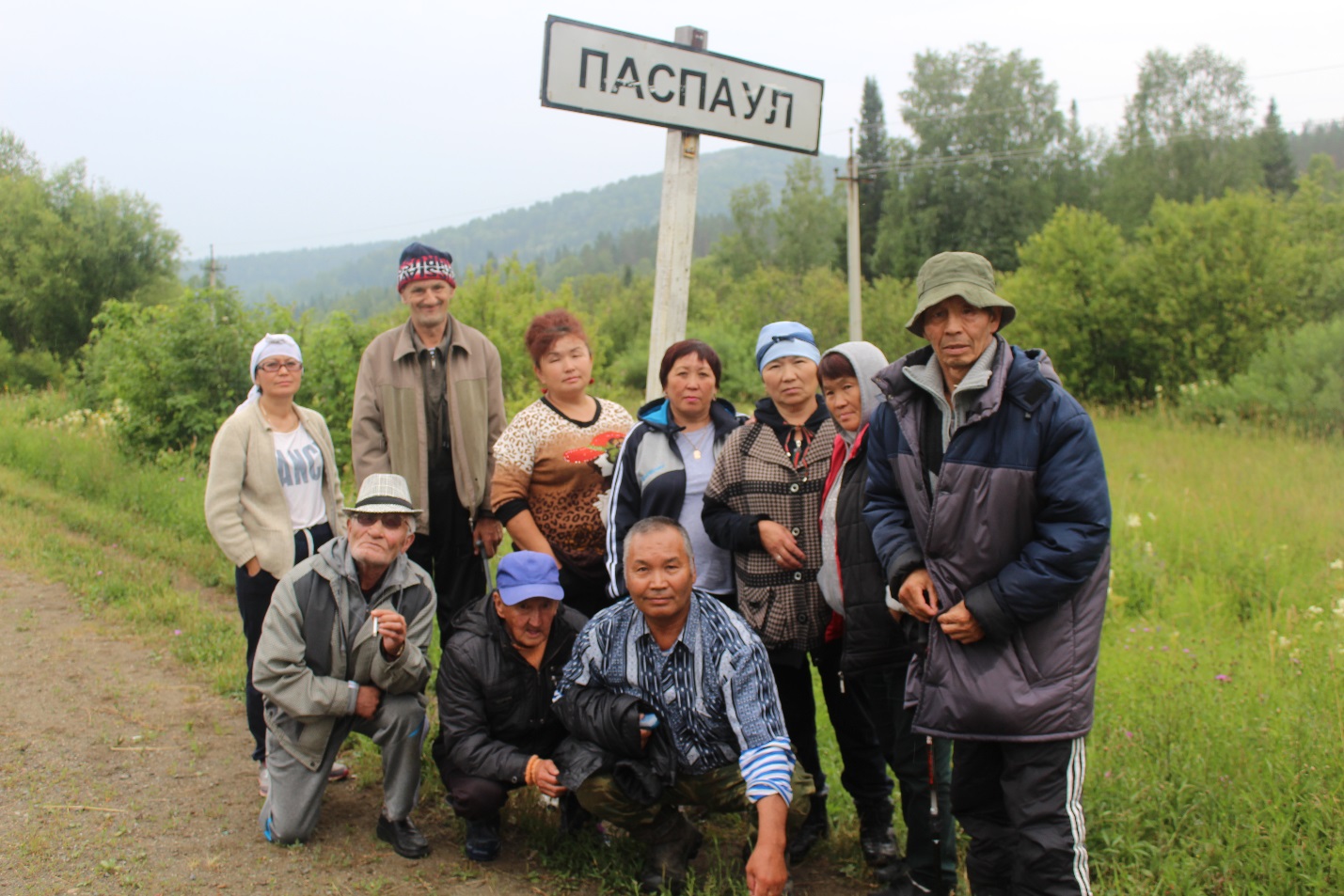 Едем домой.